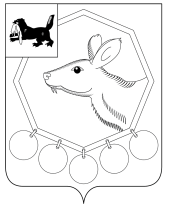 ДУМА Муниципального образования «Баяндаевский район» Иркутской областиРЕШЕНИЕот 25 декабря 2015 года О РЕЗУЛЬТАТАХ ОПЕРАТИВНО-СЛУЖЕБНОЙ ДЕЯТЕЛЬНОСТИ ЗА 2015 ГОДЗаслушав отчет начальника МО МВД России «Эхирит-Булагатский» Михеева А.А. о результатах оперативно-служебной деятельности за 2015 год, представленный в целях получения достоверной информации о деятельности органов внутренних дел, обеспечения открытости и публичности в деятельности полиции, повышения уровня доверия граждан к сотрудникам органов внутренних дел, на  основании части 3 статьи 8 Федерального закона от 07.02.2011 N 3-ФЗ «О полиции», руководствуясь ст.ст. 27, 47 Устава муниципального образования «Баяндаевский район»ДУМА РЕШИЛА:Принять отчёт начальника межмуниципального отдела МВД России «Эхирит-Булагатский» Михеева Анатолия Аполлоновича о результатах оперативно-служебной деятельности за 2015 год к сведению.Направить настоящее решение в МО МВД России «Эхирит-Булагатский».Настоящее решение вступает в силу со дня подписания.                     Председатель Думы               муниципального образования                   «Баяндаевский район»                                   В.И. Здышовс. Баяндай«25» декабря 2015 год № 11/6